UNIVERZITA PALACKÉHO V OLOMOUCIPEDAGOGICKÁ FAKULTAKatedra českého jazyka a literatury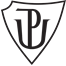 Příprava do českého jazyka s integrací s ostatními vybranými předmětyObec StráníPředmět:  Didaktika mateřského jazyka C, KČJ/DMJCKVyučující:  Mgr. Milan Polák, Ph.D.ZS 2014/2015Vypracovala: Ivona Zetková, 3. ročníkobor U1ST, kombinované studium TÉMA: Místo, kde žijeme – obec STRÁNÍRočník: 5.Vyučovací předmět: Český jazyk		          Matematika		          Vlastivěda		          Výtvarná výchovaPomůcky: pracovní listy, fotografie obce, hudební nástroje a notyFormy a metody práce: práce jednotlivců – plnění úkolů v pracovních listech, práce ve skupinách – zjišťování informací, slohová práce každého žákaEdukační cíl: žák si prohloubí znalosti o vesnici, ve které žijeObecně cíl je dosahován v primární vzdělanosti, zdůrazňuje se rozvoj žákova myšlení, samostatnosti, tvořivosti, vzájemné spolupráce,  mluvíme v jazyce žáka – využívání aktivních sloves – které jsou ověřitelné, kontrolovatelnost na rozsah výkonu,, žáci si osvojí nové poznatkyKlíčové kompetence:  k učení:  Žáci vyhledávají  a třídí informace, dané získané informace využívají v běžném životě.   Získané vědomosti dále rozšiřují. k řešení problému: Žáci využívání vlastních vědomostí a dovedností k řešení problémů, ověřují správnost řešení. Využívají tvořivost a vlastní nápady, vlastní zkušenosti. Žáci vyjadřují svůj názor, umí jej obhájit, nenechají se odradit případným nezdarem.Komunikativní: Žáci konzultují své nápady, radí se o nich, naslouchají  názorům druhých, vhodně na ně reaguji.  Také rozumí různým druhům textů, obrázkových materiálů,  zapojují se do skupiny a do vzájemné komunikace v ní, opět vyjadřují své názory a myšlenky.Sociální a personální : Žák přispívá k diskusi v malé skupině i k debatě celé třídy, spolupracuje jak s učitelem tak s  ostatními žáky, účinně spolupracuje ve skupině s druhými při řešení daného úkolu, účastní se soutěží spojených s tématem, učí se sociálním dovednostem, využití skupinového vyučování- práce v malých skupinkách, skupinky uspokojují větší míru potřeby soc. uznání, pocit sounáležitosti, rozvoj vztahů mezi žáky,  v případě potřeby poskytnou  pomoc nebo o ni požádají, žák rozvíjí sám sebe.Občanské: Podílí se na utváření příjemné atmosféry ve třídě, projevuje úctu při jednání s učitelem i spolužáky, respektuje ostatní a jejich názoryPracovní: Používá bezpečně pomůcky, dodržuje pravidla, přistupuje k činnosti z hlediska kvality a funkčnostihodina: ČESKÝ JAZYKpracovní list:Obec Strání se nachází na jižní Moravě, v jihovýchodním cípu Zlínského kraje. Je příhraniční obcí, její katastr přímo sousedí se slovenskými obcemi – např. Moravské Lieskové. Rozkládá se v údolí, které je z velké části ohraničeno horami a kopci – v blízkosti se nachází i nejvyšší hora Bílých Karpat, Velká Javořina – 971 m.n.m. Má více než 3.800 obyvatel, jejich průměrný věk je 35,2 let. Obec je rozdělena na dvě části – Strání a Květnou, které však tvoří jeden celek.Vyhledej v textu podstatná jména, vypiš je a doplň tabulku:Vyhledej a vypiš z textu všechna vlastní jména: ……………………………………………………………………………………………………………………………………………………………………………………Vyber 3 slovesa z textu, vypiš je a doplň tabulku:Slohová práce – popis ,,Historická budova ze Strání“hodina: MATEMATIKAPřepiš čísla v textu římskými číslicemi:V naší vesnici bydlí 3 800 _________ obyvatel, jejich průměrný věk je 35 ______ let.Z historie: V roce 1502__________ připadlo Strání, Lhota, Louka, Boršice, Slavkov, Suchá Loz a díl Horního Němčí Janu Bernardu z Kunovic. Od té doby také městečko náleželo k ostrožskému panství. V květnu 1605___________ byla Strání vypleněna Bočkajovci a zase poklesla na ves. Bernardi z Kunovic byli majiteli až do bitvy na Bílé hoře, kvůli účasti v odboji proti císaři však po bitvě utekli a zkonfiskované ostrožské panství bylo prodáno roku 1625___________ za 600 000 zlatých knížeti z Lichtensteina. Ještě roku 1856__________ bylo Strání vsí, ale roku 1885__________ bylo opět označováno jako městečko. Lichtensteini byli vlastníky ostrožského panství až do roku 1945_________.Vyjádři v daných jednotkách:240 min = _______ h360 min = _______ h      0,5 h = _______ min	      1,5 h = _______ minSlovní úloha: Velkou část území naší obce tvoří lesy, vypočítejme si, za jak dlouho se rozloží odpadky v přírodě?Papírový kapesník …………………………………………… 3 měsíceIgelitový sáček   ……………………………………………… 450 letŽvýkačka ……………………………………………………… 5 letOhryzek od jablka …………………………………………… 6 měsícůNedopalek ……………………………………………………  4 rokyAlobal  ………………………………………………………… 500 letSkleněná láhev ………………………………………………  4000 letSeřaď jednotlivé odpadky dle délky času rozpadu.Kdy z lesa zmizí vlastním rozkladem žvýkačka, kdybych ji tam dnes zahodil? Napiš datum.hodina: VÝTVARNÁ VÝCHOVA,, Štrbákovec“ – kresba historické a kulturně využívané budovy, výběr kreslícího materiálu nechám na dětechhodina: VLASTIVĚDAPráce s fotografiemi – během týdne měly děti úkol přinést co nejvíce starých fotografií, na kterých jsou budovy nebo místa ze Strání. Poté jsme společně hledali místa znázorněná na staré fotografii a vyfotily místo aktuálně (viz obrázky níže). 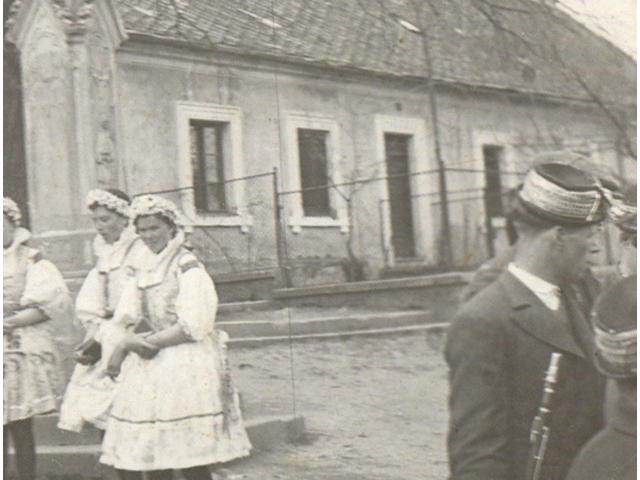 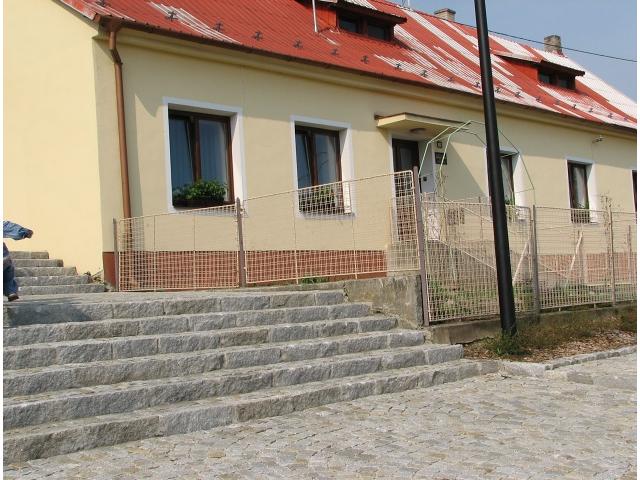 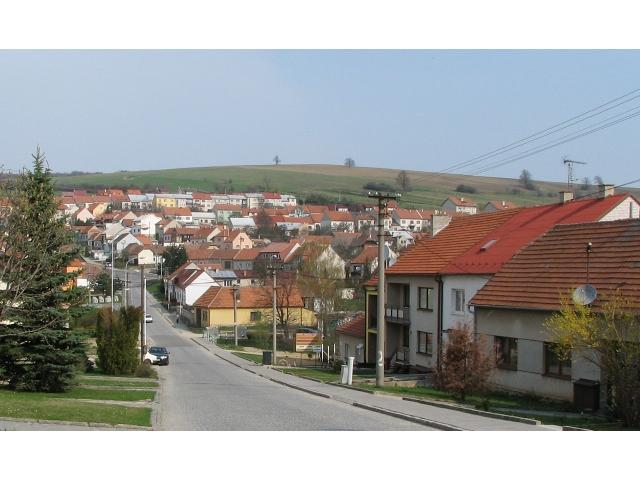 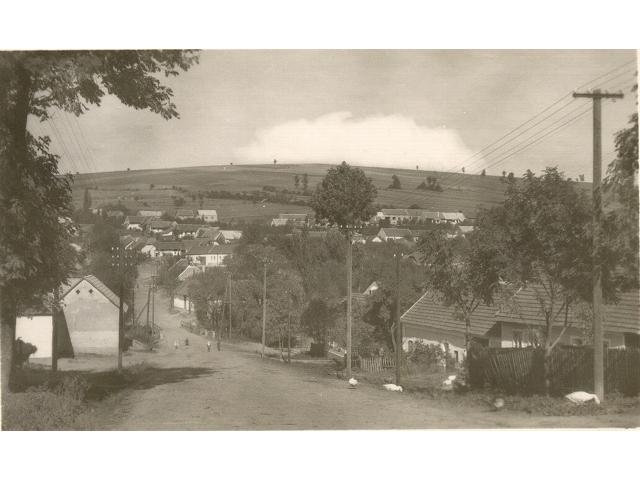 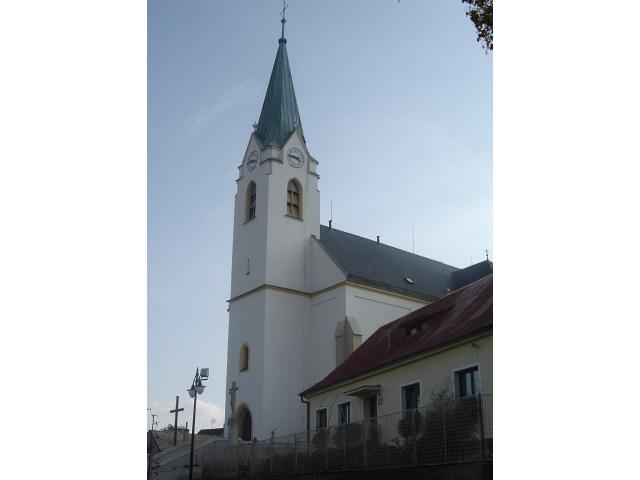 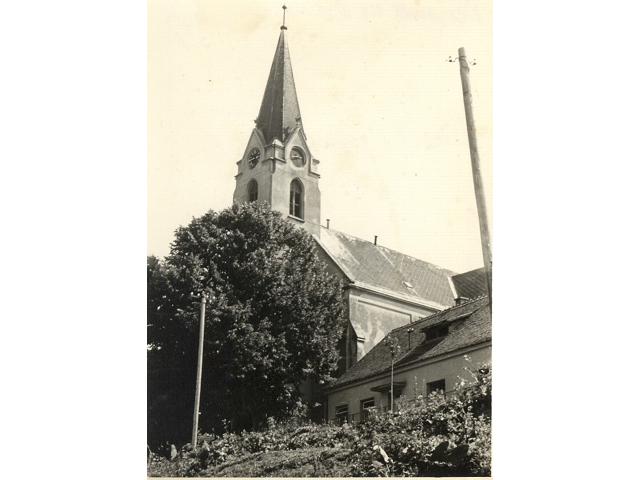 PODST.JMÉNAPÁDČÍSLORODŽIVOTNOSTVZORSLOVESOOSOBAČÍSLOČASZPŮSOB